«МС Дэрмадез»	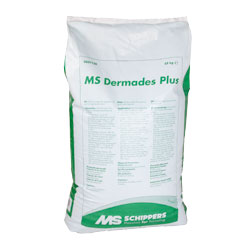 Средство для санации копыт.Описание:Высококонцентрированное средство предназначено для санации копытного рога крупного и мелкого рогатого скота, свиней, овец, коз в условиях очага некробактериоза и прочих поражений копытного рога.Характеристики:Формула  «МС Дэрмадез» способствует укреплению копытного рога, препятствуя его растрескиванию, способствует проникновению в поры копытного рога.  Дезинфицирующие компоненты, входящие в рецептуру средства,  обладают мощным антисептическим действием (включая Fusobacterium necrophorum, Bacteroides nodosus, Clostridium perfringens и др.).  Вспомогательные компоненты оказывают очищающее и ухаживающее действие. Состав: Хелаты, медь, цинк, хлорид натрия, поверхностно- активные вещества, увлажнители.Показания к применению:Содержит компоненты, предотвращающие инфекции копыт и ног животных;Способствует заживлению ран;Обеспечивает хорошую проникающую способность в копытный рог;Продукт стабилен, гарантирует оптимальный результат при использовании низких концентраций;Легко дозируется, можно использовать с обычным распылителем, ножной дезинфицирующей ванной или дезковриком;Не наносит вреда окружающей среде и присутствующим в животноводческом помещении материалам.Применение:Индивидуальная обработка:Для непосредственного нанесения на копыто распылите 10% раствор (100гр. на литр воды) «МС Дэрмадез».Периодическая обработка: Подготовить 5-10% раствор (50-100 гр. на литр воды) средства «МС Дэрмадез» в ножной дезинфицирующей ванне.Менять раствор через каждые 5-7 дней или по мере загрязнения. Применять 6-8 недель.Непрерывная обработка: Подготовить 3-5% раствор (30-50 гр. на литр воды) средства «МС Дэрмадез» в ножной дезинфицирующей ванне.Менять раствор через каждые 5-7 дней или по мере загрязнения.Применять ежедневно.Для увеличения противомикробной активности и усиления лечебного эффекта используйте совместно с  0,5% раствором «МС Топ Дез» в ножной дезинфицирующей ванне.